ENVIA TOTA LA DOCUMENTACIÓ A:   matriculacio.cicles.canvilumara@gmail.com1. DADES PERSONALS OBLIGATÒRIES2. QUOTA DE MATERIAL I SORTIDES  DEL CENTRE PAGAMENT DE LA QUOTA DE MATERIAL I SORTIDES (DOCUMENT C)3. PREU PÚBLIC (DOCUMENT D)*L’import abonat només es retornarà en cas de força majorPAGAMENT DEL PREU PÚBLIC4.A BONIFICACIONS: HAUREU DE PAGAR EL 50% DEL PREU PÚBLIC + QUOTA DE MATERIAL SENCERA
4.B EXEMPCIONS: HAUREU DE PAGAR NOMÉS LA QUOTA DE MATERIAL
Marqueu i envieu justificació del que correspongui (DOCUMENT E)Els centres apliquen, amb justificació documental, les bonificacions i exempcions següents:4A. Bonificacions. Els supòsits següents tenen una bonificació del 50% de l’import del preu públic, sense que puguin ser acumulables.
☐1. Les persones membres de famílies nombroses classificades en la categoria general i les persones membres de famílies monoparentals. Aquest supòsit s’ha d'acreditar documentalment amb el títol de família nombrosa o monoparental.(El títol de família monoparental té dues categories, general i especial. Els beneficis del títol de família monoparental, d’ambdues categories, són els mateixos que els de les famílies nombroses de categoria general. Per tant, a les persones membres de família monoparental, tant si són de categoria general o especial, els correspon la bonificació del 50%.)☐2. Les persones que en el curs acadèmic immediatament anterior han obtingut una beca o ajut a l’estudi del Ministeri d’Educació, Cultura i Esport. Aquest supòsit s’ha d'acreditar documentalment amb la resolució individual d’atorgament de la beca o resguard de l’ingrés de la beca. 4B. Exempcions. Queden exemptes de pagar el preu públic per matriculació:
☐1. Les persones membres de famílies nombroses classificades en la categoria especial. El document acreditatiu és el títol de família nombrosa.☐2. Les persones que posseeixin la declaració legal de discapacitat en un grau igual o superior al 33%. El document acreditatiu és el certificat de la discapacitat amb un grau igual o superior al 33%.☐3. Les persones subjectes a mesures privatives de llibertat. S’ha d'acreditar amb un certificat de l’administració corresponent.☐4. Les víctimes d’actes terroristes, els seus cònjuges i els seus fills i filles. S’ha d'acreditar amb un certificat de l’administració corresponent.☐5. Les persones membres d’unitats familiars que percebin la renda mínima d’inserció o la renda activa d’inserció o la renda garantida de ciutadania. S’ha d'acreditar amb un certificat de l’administració corresponent.☐6. Les persones víctimes de violència de gènere. S’ha d'acreditar amb un dels documentssegüents:- Ordre de protecció judicial.- Informe del Ministeri Fiscal que indiqui l’existència d’indicis que està sent objecte de violència.- Sentència condemnatòria de la persona agressora.- Certificat del Departament de Benestar i Família, o de l’ajuntament o centre d’acollida que n'indiqui la situació.☐7. Les persones que en el curs acadèmic immediatament anterior han obtingut matrícula d’honor al batxillerat o el premi extraordinari de batxillerat, estan exemptes del preu públic corresponent a la primera matrícula en el primer curs dels cicles de grau superior, tant si es fa per curs complet com per matrícula parcial.☐8. Els alumnes guanyadors dels Premis Extraordinaris dels Ensenyaments Artístics Professionals, de formació professional, dels ensenyaments professionals d'arts plàstiques i disseny, o dels ensenyaments professionals de música o professionals de dansa, en els termes establerts per la normativa.☐9. Les persones menors tutelades o persones extutelades menors de 21 anys. La condició de persona tutelada s’acredita mitjançant un certificat emès per la Direcció General d’Atenció a la Infància i l'Adolescència o l'òrgan equivalent d’altres comunitats autònomes.− (Persones tutelades són persones menors d’edat tutelades per la Direcció General d’Atenció a la Infància i l'Adolescència o l'òrgan equivalent d’altres comunitats autònomes. Persones extutelades són les persones de 18 a 21 anys que hagin estat sota la tutela de la Direcció General d’Atenció a la Infància i l'Adolescència, o l'òrgan equivalent d’altres comunitats autònomes.)
El procediment que cal seguir per l’alumne o l'alumna que té previst demanar beca és el següent:1. Ha d’ingressar el preu públic en el període oficial de matrícula.2. Un cop rebi la documentació per la qual se li reconeix la beca, l'ha de portar al centre.3. El centre li ha de retornar el 50% del preu públic no més tard del 31 de juliol de cada curs escolar. Aquest retorn no és acumulable a les altres bonificacions per altres supòsits.5. FORMALITZACIÓ DE LA MATRÍCULAEnvia per correu electrònic tota la documentació requeridaPER A: 	matriculacio.cicles.canvilumara@gmail.comASUMPTE:    DNI XXXXXXXX-M  MATRICULA 1 TAST
Adjunts:        A, B, C, D, E, F i G DNI/NIE/PASS de l’alumne/a per les dues caresTargeta sanitària individual (TSI) de l’alumne/aUn d’aquest documents d’accés als estudis (marca’l):Resguard de l’ingrés de la quota de material i sortidesResguard de l’ingrés del preu públicDocumentació justificativa de la bonificació o exempció del Preu Públic (si es el cas)Compromís i acceptació de les condicions de la formació en alternança:DOCUMENT DESCARREGABLE  (CTRL + CLIC per seguir l’enllaç)
Aquest mateix document (matrícula d’alumnes nous) complimentat degudamentEls documents han d’estar escanejats en PDF preferiblement, o en jpg. i ADJUNTSSi tens dificultat en enviar la documentació per correu electrònic, pots demanar hora al web de l’institut (Secretaria):  inscanvilumara.cat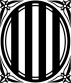 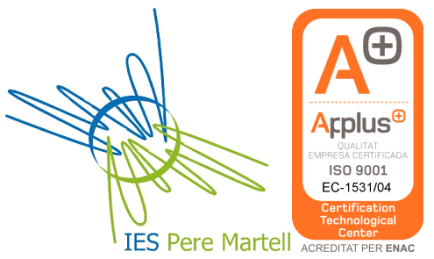 Generalitat de Catalunya Departament d’EducacióInstitut Can VilumaraCFGS    T. ANIMACIÓ SOCIOCULTURAL I TURÍSTICAMatrícula alumnes nousper al curs 2022-2023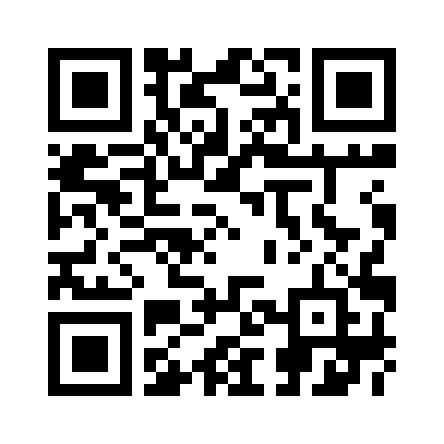 DNI/NIE/PASS(Hauràs d’aportar la  fotocòpia:  DOCUMENT A)(Hauràs d’aportar la  fotocòpia:  DOCUMENT A)(Hauràs d’aportar la  fotocòpia:  DOCUMENT A)(Hauràs d’aportar la  fotocòpia:  DOCUMENT A)(Hauràs d’aportar la  fotocòpia:  DOCUMENT A)(Hauràs d’aportar la  fotocòpia:  DOCUMENT A)Nom i CognomsAdreça Núm:       Pis      Núm:       Pis      Població:CP:      CP:      E-mail AlumneTelèfon AlumneTelèfon AlumneTelèfon AlumneContacte en cas d’urgència:Contacte en cas d’urgència:Telèfon contacte Telèfon contacte Telèfon contacte Titulació que et permet l’accés   (Hauràs d’aportar la  documentació:  DOCUMENT B)Titulació que et permet l’accés   (Hauràs d’aportar la  documentació:  DOCUMENT B)Titulació que et permet l’accés   (Hauràs d’aportar la  documentació:  DOCUMENT B)Titulació que et permet l’accés   (Hauràs d’aportar la  documentació:  DOCUMENT B)Titulació que et permet l’accés   (Hauràs d’aportar la  documentació:  DOCUMENT B)Titulació que et permet l’accés   (Hauràs d’aportar la  documentació:  DOCUMENT B)Titulació que et permet l’accés   (Hauràs d’aportar la  documentació:  DOCUMENT B)Titulació que et permet l’accés   (Hauràs d’aportar la  documentació:  DOCUMENT B)Titulació que et permet l’accés   (Hauràs d’aportar la  documentació:  DOCUMENT B)Titulació que et permet l’accés   (Hauràs d’aportar la  documentació:  DOCUMENT B)Titulació que et permet l’accés   (Hauràs d’aportar la  documentació:  DOCUMENT B)  ☐ Batxillerat   ☐ Batxillerat   ☐ Batxillerat ☐ Tècnic de formació Grau Mitjà☐ Tècnic de formació Grau Mitjà☐ Tècnic de formació Grau Mitjà☐ Tècnic de formació Grau Mitjà☐ Tècnic de formació Grau Mitjà☐ Prova d’accés (o exempció)☐ Prova d’accés (o exempció)☐ Prova d’accés (o exempció)  ☐ Estudis equivalents a Batx.  ☐ Estudis equivalents a Batx.  ☐ Estudis equivalents a Batx.☐ Altres titulacions☐ Altres titulacions☐ Altres titulacions☐ Altres titulacions☐ Altres titulacions☐ Curs específic d’accés☐ Curs específic d’accés☐ Curs específic d’accés  ☐ 1r Curs del mateix cicle en un altre centre (hauràs d’aportar còpia de l’expedient acadèmic de 1r curs)  ☐ 1r Curs del mateix cicle en un altre centre (hauràs d’aportar còpia de l’expedient acadèmic de 1r curs)  ☐ 1r Curs del mateix cicle en un altre centre (hauràs d’aportar còpia de l’expedient acadèmic de 1r curs)  ☐ 1r Curs del mateix cicle en un altre centre (hauràs d’aportar còpia de l’expedient acadèmic de 1r curs)  ☐ 1r Curs del mateix cicle en un altre centre (hauràs d’aportar còpia de l’expedient acadèmic de 1r curs)  ☐ 1r Curs del mateix cicle en un altre centre (hauràs d’aportar còpia de l’expedient acadèmic de 1r curs)  ☐ 1r Curs del mateix cicle en un altre centre (hauràs d’aportar còpia de l’expedient acadèmic de 1r curs)  ☐ 1r Curs del mateix cicle en un altre centre (hauràs d’aportar còpia de l’expedient acadèmic de 1r curs)  ☐ 1r Curs del mateix cicle en un altre centre (hauràs d’aportar còpia de l’expedient acadèmic de 1r curs)  ☐ 1r Curs del mateix cicle en un altre centre (hauràs d’aportar còpia de l’expedient acadèmic de 1r curs)  ☐ 1r Curs del mateix cicle en un altre centre (hauràs d’aportar còpia de l’expedient acadèmic de 1r curs)Últim estudi en què t’has matriculat?Últim estudi en què t’has matriculat?Últim estudi en què t’has matriculat?Últim estudi en què t’has matriculat?En quin curs acadèmic el vas cursar?(per exemple 2020-21)En quin curs acadèmic el vas cursar?(per exemple 2020-21)En quin curs acadèmic el vas cursar?(per exemple 2020-21)Torn al que et matricules:Torn al que et matricules:Torn al que et matricules:Torn al que et matricules:Matí  ☐    Tarda  ☐Matí  ☐    Tarda  ☐Matí  ☐    Tarda  ☐Treballes?Treballes?Treballes?Sí  ☐    no  ☐1r CURS2n CURSEl pagament d’aquesta quota NO es pot fraccionar90€90€La quota de material de centre inclou: assegurança escolar, dossiers, xerrades, material d’activitats i sortides. 
No estan inclosos els llibres.MÈTODE: TRANSFERÈNCIAMÈTODE: TARGETABANC DE SABADELL
ES74 0081 0238 0200 0135 6838BENEFICIARI: INS CAN VILUMARAIMPORT: 90€CONCEPTE: QUOTA 1TAST NOM+COGNOM ALUMNE/AGUARDEU EL RESGUARD DE PAGAMENT (DOCUMENT C)CAIXER DE BANC DE SABADELLOPCIÓ: PAGAMENT A TERCERS – CODI 4142
PREMEU QUOTA1TAST  NOM+COGNOM ALUMNE/A IMPORT: 90€ACCEPTAR per imprimir comprovantGUARDEU EL RESGUARD DE PAGAMENT (DOCUMENT C)1r CURSPREU PÚBLIC*360€El preu de matrícula per curs comprèn totes les unitats formatives que el centre té programades per al curs i, en tot cas, el mòdul de formació en centres de treball  (FCT).
SOL·LICITUD PAGAMENT FRACCIONAT DEL PREU PÚBLIC (50%)SOL·LICITUD PAGAMENT FRACCIONAT DEL PREU PÚBLIC (50%)Sol·licitud
☐Sol·licito realitzar el pagament  fraccionat  en dues parts. (marca “X” a la casella). El primer pagament el realitzaré abans del dia 22 de juliol de 2022
Em comprometo
☐El 50% restant em comprometo a fer-lo efectiu no més tard del 
5 de setembre de 2022 així com a enviar  el corresponent  comprovant a la secretaria de l’institut: matriculacio.cicles.canvilumara@gmail.comDe no ser així entenc que la meva matrícula no es farà efectiva.MÈTODE: TRANSFERÈNCIAMÈTODE: TARGETABANC DE SABADELL
ES74 0081 0238 0200 0135 6838BENEFICIARI: INS CAN VILUMARAIMPORT: import del preu públic: (360€/180/90€)CONCEPTE: preu públic  1TAST  NOM+COGNOM ALUMNE/AGUARDEU EL RESGUARD DE PAGAMENTCAIXER DE BANC DE SABADELLOPCIÓ: PAGAMENT A TERCERS – CODI 4142
PREMEU QUOTA1TAST NOM+COGNOM ALUMNE/A IMPORT: import del preu públic: (360€/180/90€)ACCEPTAR per imprimir comprovantGUARDEU EL RESGUARD DE PAGAMENTEXEMPLEPreu PúblicQuota material i sortidesNo tens cap bonificació ni exempció i pagues en 1 sol pagament360€ abans del 22/7/2022PAGAR abans del 22/7/2022No tens cap bonificació ni exempció i pagues en 2 pagaments180€ abans del 22/7/2022180€ abans del 5/9/2022PAGAR abans del 22/7/2022Bonificació del 50% i pagues en 1 sol pagament180€ abans del 22/7/2022PAGAR abans del 22/7/2022Bonificació del 50% i pagues en 2 pagaments90€ abans del 22/7/202290€ abans del 5/9/2022PAGAR abans del 22/7/2022EXEMPCIÓ--PAGAR abans del 22/7/2022  ☐ Batxillerat (certificat, resguard del títol, títol o historial acadèmic batxillerat)  ☐ Estudis equivalents a Batx. (certificat corresponent)  ☐ Tècnic de formació Grau Mitjà (certificat, resguard del títol, títol o historial acadèmic CGM)  ☐ Prova d’accés (o exempció) (certificat de superació de la prova d’accés)  ☐ Curs específic d’accés (certificat de superació del curs)  ☐ Còpia de l’expedient acadèmic de 1r curs del mateix cicle cursat en un altre centre   ☐ Altres titulacionsCONFIRMO QUE TOTA LA DOCUMENTACIÓ ENVIADA PER CORREU ELECTRÒNIC (ESCANEJADA) CORRESPON A DOCUMENTACIÓ ORIGINALsí  ☐   Desmarqui SI NO ESTÀ D’ACORD  l’acceptació de les normatives d’us de mòbils dins l’institut, de compromís educatiu i de drets d’imatge que podeu llegir a la nostra web:  https://agora.xtec.cat/inscanvilumara/general/acceptacio-de-normativa-a-liniciar-els-estudis-a-linstitut/Desmarqui SI NO ESTÀ D’ACORD  l’acceptació de les normatives d’us de mòbils dins l’institut, de compromís educatiu i de drets d’imatge que podeu llegir a la nostra web:  https://agora.xtec.cat/inscanvilumara/general/acceptacio-de-normativa-a-liniciar-els-estudis-a-linstitut/Desmarqui SI NO ESTÀ D’ACORD  l’acceptació de les normatives d’us de mòbils dins l’institut, de compromís educatiu i de drets d’imatge que podeu llegir a la nostra web:  https://agora.xtec.cat/inscanvilumara/general/acceptacio-de-normativa-a-liniciar-els-estudis-a-linstitut/Desmarqui SI NO ESTÀ D’ACORD  l’acceptació de les normatives d’us de mòbils dins l’institut, de compromís educatiu i de drets d’imatge que podeu llegir a la nostra web:  https://agora.xtec.cat/inscanvilumara/general/acceptacio-de-normativa-a-liniciar-els-estudis-a-linstitut/Desmarqui SI NO ESTÀ D’ACORD  l’acceptació de les normatives d’us de mòbils dins l’institut, de compromís educatiu i de drets d’imatge que podeu llegir a la nostra web:  https://agora.xtec.cat/inscanvilumara/general/acceptacio-de-normativa-a-liniciar-els-estudis-a-linstitut/Desmarqui SI NO ESTÀ D’ACORD  l’acceptació de les normatives d’us de mòbils dins l’institut, de compromís educatiu i de drets d’imatge que podeu llegir a la nostra web:  https://agora.xtec.cat/inscanvilumara/general/acceptacio-de-normativa-a-liniciar-els-estudis-a-linstitut/COMPROMÍS EDUCATIUNORMATIVA D’APARELLS MULTIMEDIA I MÒBILSAutorització de la pròpia imatge